Checklist Title:  Improving the Service – Standard 13 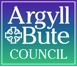 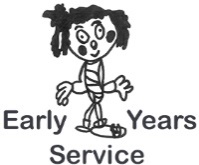 Setting: 						Manager:					Date:Evaluation Scoring1-5Action PointsDate for completionStaff are involved in the systematic evaluation and discussion of their work and the work of the service, including the use of assessment informationParents/carers, children and staff have the opportunity to contribute as appropriate to evaluationEvaluation is continuous and takes account of relevant national and local adviceStaff have clear plans for maintaining and improving the service